Arbeitsblatt zur Flächenbestimmung geradlinig begrenzter Figuren
Finde 4 verschiedene Zerlegungen oder Ergänzungen zur Flächenbestimmung des ebenen Vierecks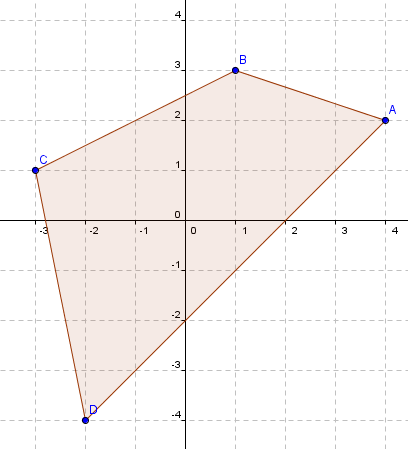 